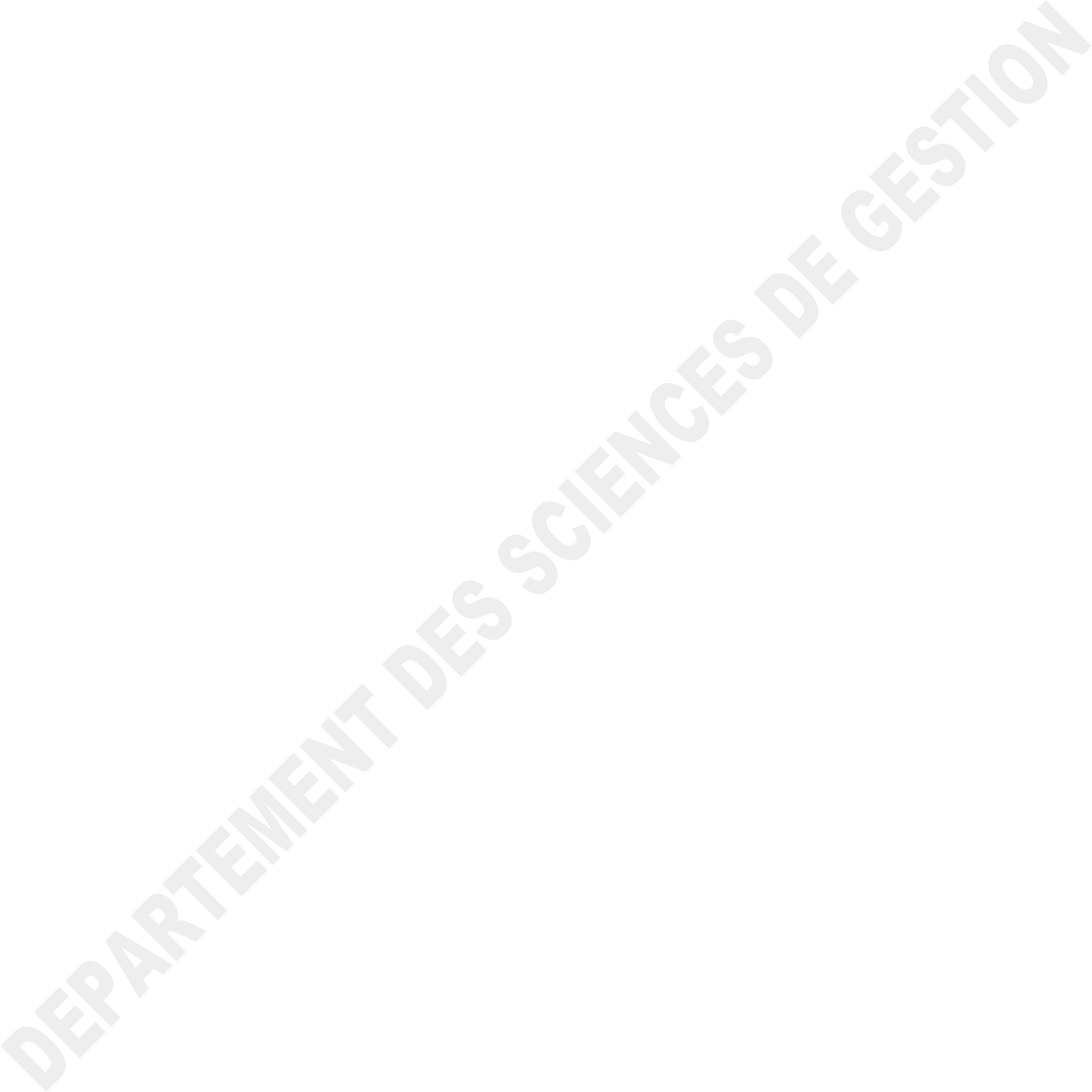 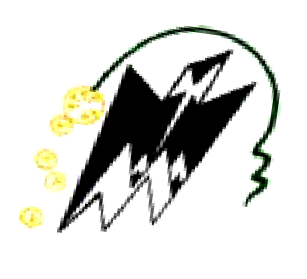 Université Mouloud MAMMERI - Tizi-OuzouFaculté des Sciences Economiques, Commerciales et des Sciences de GestionDépartement des Sciences de gestionUniversité Mouloud MAMMERI - Tizi-OuzouFaculté des Sciences Economiques, Commerciales et des Sciences de GestionDépartement des Sciences de gestionUniversité Mouloud MAMMERI - Tizi-OuzouFaculté des Sciences Economiques, Commerciales et des Sciences de GestionDépartement des Sciences de gestionUniversité Mouloud MAMMERI - Tizi-OuzouFaculté des Sciences Economiques, Commerciales et des Sciences de GestionDépartement des Sciences de gestionUniversité Mouloud MAMMERI - Tizi-OuzouFaculté des Sciences Economiques, Commerciales et des Sciences de GestionDépartement des Sciences de gestionUniversité Mouloud MAMMERI - Tizi-OuzouFaculté des Sciences Economiques, Commerciales et des Sciences de GestionDépartement des Sciences de gestionPLANNING DES EXAMENS DE RATTRAPAGE SEMESTRE 3 / MASTER GRHPLANNING DES EXAMENS DE RATTRAPAGE SEMESTRE 3 / MASTER GRHPLANNING DES EXAMENS DE RATTRAPAGE SEMESTRE 3 / MASTER GRHPLANNING DES EXAMENS DE RATTRAPAGE SEMESTRE 3 / MASTER GRHPLANNING DES EXAMENS DE RATTRAPAGE SEMESTRE 3 / MASTER GRHJOURHEURELIEUMODULEDimanche14/04/202412h30S3/SGRSELundi15/04/202411h00S7/SGAudit socialLundi15/04/202414h00Salle des doctorantsMéthodologieMardi16/04/202412h30S5/SGCommunication de l’entrepriseMercredi17/04/202411h00S6/SGComportement organisationnelJeudi18/04/202409h00S4/SGCulture organisationnelleJeudi18/04/202412h30S4/SGAnglais